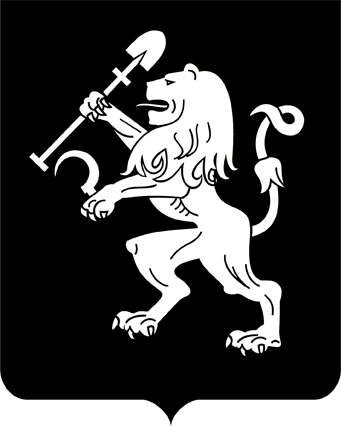 АДМИНИСТРАЦИЯ ГОРОДА КРАСНОЯРСКАРАСПОРЯЖЕНИЕО внесении изменения в распоряжение администрации города от 12.05.2020 № 12-жВ целях совершенствования архитектурно-художественного облика города в рамках подготовки к 400-летнему юбилею города Красноярска, формирования единой светоцветовой среды города, руководствуясь ст. 45, 58, 59 Устава города Красноярска, распоряжением Главы города от 22.12.2006 № 270-р:1. Внести изменение в распоряжение администрации города              от 12.05.2020 № 12-ж «Об утверждении Перечня зданий, строений,             сооружений, подлежащих оборудованию системами архитектурно-художественной подсветки в рамках подготовки к 400-летию города Красноярска», изложив пункт 2 в следующей редакции:«2. Департаменту городского хозяйства администрации города обеспечить организацию архитектурно-художественной подсветки зданий, строений, сооружений согласно Перечню в пределах ассигнований, предусмотренных бюджетом города Красноярска на соответствующий финансовый год и плановый период.».2. Настоящее распоряжение опубликовать в газете «Городские        новости» и разместить на официальном сайте администрации города.Первый заместительГлавы города                                                                              В.А. Логинов18.10.2021№ 20-ж